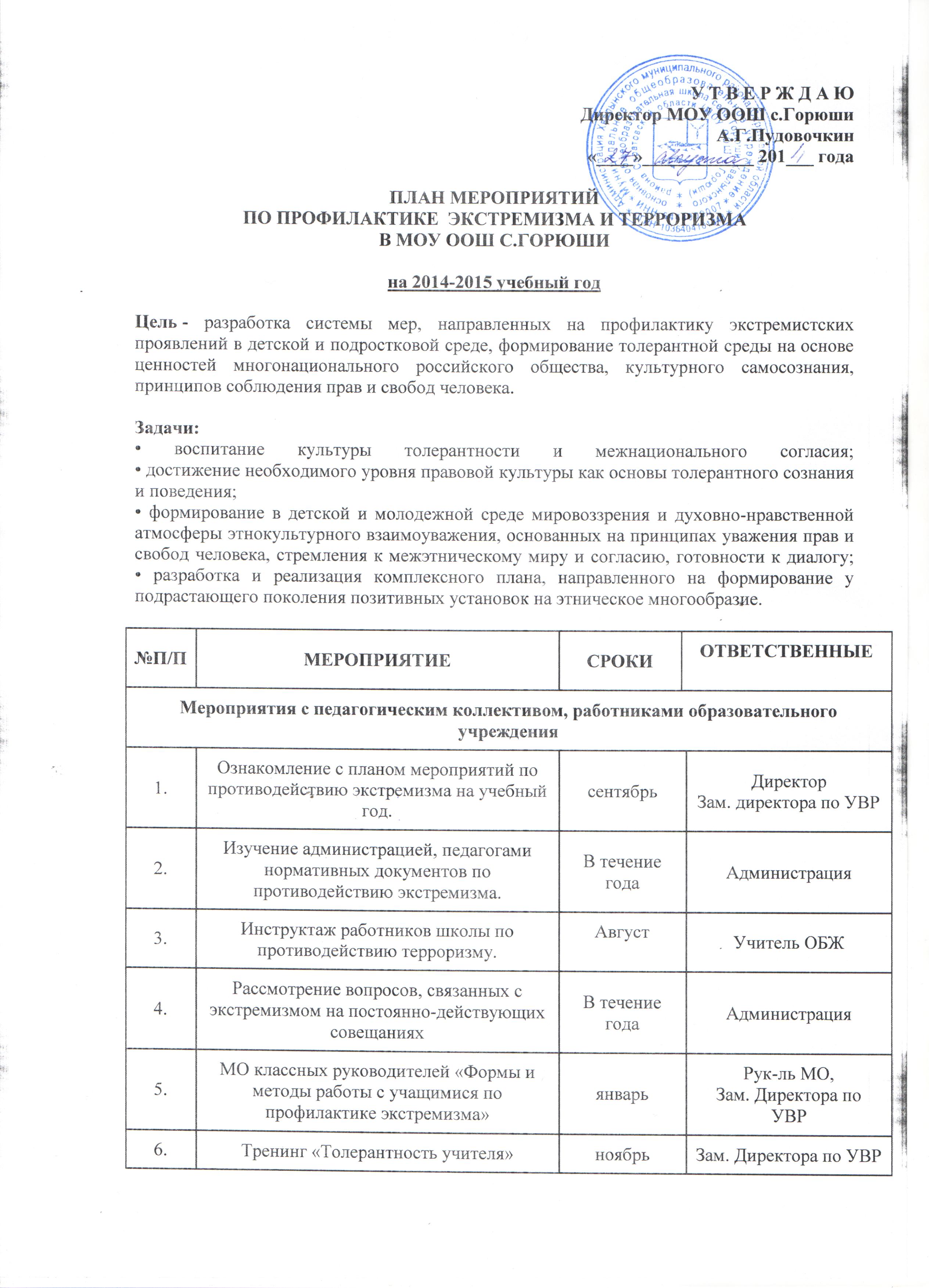 7.Накопление методического материала по противодействию экстремизма.В течение годаВ течение годаАдминистрация8.Распространение памяток, методических инструкций по противодействию экстремизма.В течение годаВ течение годаАдминистрация9.Контроль за пребыванием посторонних лиц на территории и в здании школы.ежедневноежедневноАдминистрация10.Дежурство педагогов, членов администрации.ежедневноежедневноАдминистрация11.Регулярный, ежедневный обход зданий, помещений.ежедневноежедневноАдминистрация, дежурные учителя12.Обновление наглядной профилактической агитации.В течение годаВ течение годаУчитель ОБЖМероприятия с учащимисяМероприятия с учащимисяМероприятия с учащимисяМероприятия с учащимисяМероприятия с учащимися13.Ко Дню солидарности в борьбе с терроризмом.Общешкольная линейка«Трагедия Беслана в наших сердцах»сентябрьЗам.директора УВРЗам.директора УВР14.Практическая направленность занятий по ОБЖ по мерам безопасности, действиям в экстремальных ситуациях.В течение годаУчитель ОБЖУчитель ОБЖ15.Проведение инструктажей с учащимися «Действия при угрозе теракта»сентябрьУчитель ОБЖ,КлассныеРуководителиУчитель ОБЖ,КлассныеРуководители16.Проведение инструктажей с учащимися по противодействию экстремизма и этносепаратизма.ноябрьУчитель ОБЖ,КлассныеРуководителиУчитель ОБЖ,КлассныеРуководители17.Распространение памяток, методических инструкций по обеспечению жизнидеятельностиВ течение годаУчитель ОБЖ,КлассныеРуководителиУчитель ОБЖ,КлассныеРуководители18.Реализация школьной программы «Профилактика безнадзорности и правонарушений»В течение годаЗам. Директора по УВРЗам. Директора по УВР19.Проведение мероприятий в рамках « День защиты детей» (по плану).майКлассные руководителиКлассные руководители20.Мероприятия в рамках международного Дня толерантности:Классные часы:«В дружбе - сила»«Что такое толерантность» «Знакомьтесь: в объективе народы нашей страны» «Мои друзья – представители разных культур» Просмотр и обсуждение мультфильма «Ежик должен быть колючим» Просмотр и обсуждение мультфильмов «Мигранты» «Толерантность. Путь к миру»http://school-russia.prosv.ru/info.aspx?ob_no=27001Дискуссия «Терроризм – зло против человечества» 2.Общешкольные мероприятия:«Фестиваль»Я, ты, он, она – вместе дружная семья»» 1-4 клФестиваль «Небо общее для всех» 5-9Конкурс фоторабот «Мы разные, но мы вместе!»1-9Конкурс социальной рекламы: «Будьте бдительны!» 5-9 клАкция « Молодежь  - ЗА культуру мира, ПРОТИВ терроризма»; 5-9 клВ течении годаКлассные руководителиКлассные руководители21.Уроки права«Конституция РФ о межэтнических отношениях».ДекабрьУчитель историиУчитель истории22.Привлечение работника УУП к проведению практических занятий с обучающимися.По возможностиЗам. Директора по УВРЗам. Директора по УВР23.Изучение на уроках обществознания нормативных документов по противодействию экстремизма, этносепаратизма.ОктябрьАпрельУчитель обществознанияУчитель обществознания24.Выпуск информационных листов по вопросам противодействия экстремизмаАпрельУчитель ОБЖ,Кл. руководителиУчитель ОБЖ,Кл. руководители25.Проведение анкетирования по выявлению скрытого экстремизма.ноябрьЗам. Директора по УВРКл. рук-лиЗам. Директора по УВРКл. рук-ли26.Проведение профилактических бесед работниками правоохранительных органов по профилактике правонарушений, противодействию экстремизма.По плануЗам. Директора по УВРЗам. Директора по УВР27.Проведение выставок:- «Уроки истории России - путь к толерантости»;- « Мир без насилия»;- « Литература и искусство народов России».В течение годабиблиотекарьбиблиотекарьМероприятия с родителямиМероприятия с родителямиМероприятия с родителямиМероприятия с родителямиМероприятия с родителями28.Проведение родительских всеобучей по данной теме.В течение годаКлассные руководителиКлассные руководители29.Проведение совместного патрулирования с родителями на территории школы для поддержания правопорядка на территории школы.В течение годаКлассные руководителиКлассные руководители30.Распространение памяток по обеспечению безопасности детей.В течение годаУчитель ОБЖ,Классные руководителиУчитель ОБЖ,Классные руководители31.Рассмотрение на родительских собраниях вопросов, связанных с противодействием экстремизма:«Современные молодежные течения и увлечения» В течение годаКлассные руководителиКлассные руководители